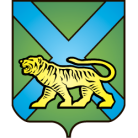 ТЕРРИТОРИАЛЬНАЯ ИЗБИРАТЕЛЬНАЯ КОМИССИЯ
ГОРОДА УССУРИЙСКАРЕШЕНИЕг. Уссурийск
О внесении изменений в сведения о председателе участковой избирательной комиссии избирательного участка № 2857Мизенко В.Н.	Рассмотрев поступившее в территориальную избирательную комиссию города Уссурийска заявление об изменениях в персональные данные председателя участковой избирательной комиссии избирательного участка      № 2857 Мизенко В.Н.,   на основании пункта 9 статьи 26 Федерального закона «Об основных гарантиях избирательных прав и права на участие в референдуме граждан Российской Федерации» и представленных документов территориальная избирательная комиссия города УссурийскаРЕШИЛА:1. Изменить сведения о председателе участковой избирательной комиссии избирательного участка № 2857 Мизенко Виктории Николаевны, заменив фамилию Мизенко на фамилию Кузнецова. 2. Разместить настоящее решение на официальном сайте администрации Уссурийского городского округа в разделе «Территориальная избирательная комиссия города Уссурийска» в информационно-телекоммуникационной сети «Интернет».Председатель комиссии			                                  О.М. МихайловаСекретарь комиссии                                                                               Н.М. Божко11 июля 2019 года                    №  170/1114